附件1106年度全民國防左營軍區故事館徵文比賽報名表暨投稿作品106年度全民國防左營軍區故事館徵文比賽報名表暨投稿作品106年度全民國防左營軍區故事館徵文比賽報名表暨投稿作品106年度全民國防左營軍區故事館徵文比賽報名表暨投稿作品106年度全民國防左營軍區故事館徵文比賽報名表暨投稿作品106年度全民國防左營軍區故事館徵文比賽報名表暨投稿作品投稿者姓名投稿者姓名林妤綺學校舊城國小舊城國小左營軍區故事館參觀照片左營軍區故事館參觀照片左營軍區故事館參觀照片左營軍區故事館參觀照片左營軍區故事館參觀照片左營軍區故事館參觀照片說明：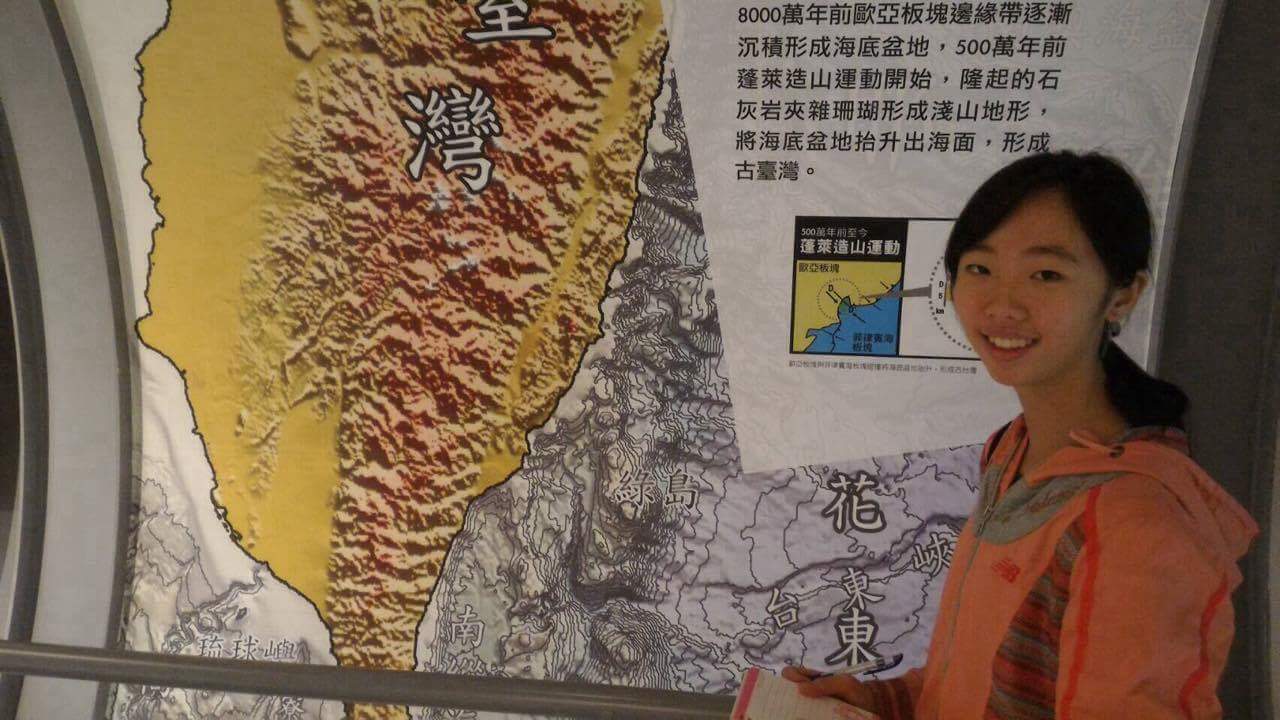 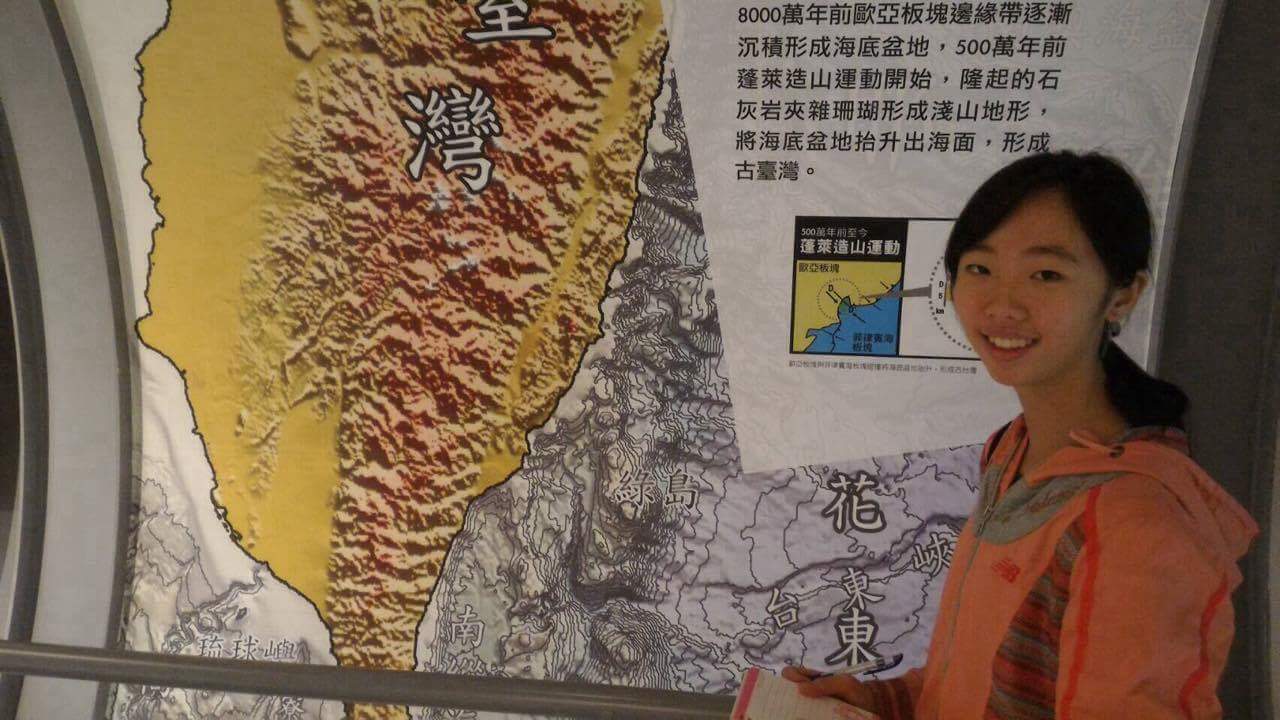 說明：說明：說明：說明：說明：投稿題目：軍區故事館一日遊投稿題目：軍區故事館一日遊投稿題目：軍區故事館一日遊投稿題目：軍區故事館一日遊星期六，我和好友在老師的建議下，一起去參觀「左營軍區故事館」，一到那裡，首先映入眼簾的是一座典雅的白色建築，門口立著一塊石碑，上面寫著「左營軍區故事館」，踏進門口，和藹可親的志工阿姨們迎面而來，熱情的招呼著我們。    一進去，我們正好趕上了整點定時的影片放映，我們趕緊入座。影片中介紹了中華民國政府遷到台灣後的海軍故事，看完影片後我才知道，原來在那個時期我們能夠生存下來，都是一群英勇奮戰的海軍無私的犧牲，才換得百姓的安定。  接著，我在第一展覽區，看到了古台灣的由來，原來古台灣是在板塊運動時，因海底盆地抬升而形成。往下走又看到許多鄭成功時期的簡介。第二展覽區，陳列了好多日據時代的文物，最特別的就是丹陽艦上的大鐘。志工伯伯說：「丹陽艦被稱為『打不死的鳥』，因為每次出海應戰，當所有的船都沉沒時，唯獨它倖存下來。」隨著志工伯伯到震洋部隊的大型海報牆前，他告訴我們：「震洋部隊和神風部隊都是自殺部隊，不同的是一個是海上，一個是空中。」聽完志工伯伯的解說，我才恍然大悟，原來桃子園是為了要興建占地3700萬坪的左營軍港而遷村。    再來，我上了二樓，兩個模擬射擊瞄準器的小遊戲，緊緊吸住我的目光，我與同行好友好奇的玩了一下，這時突然傳出一震聲響，正當我們滿心疑惑時，上方的螢幕跳出了摩斯密碼四個字，走進一看，才認出這是古老的通訊方式，我覺得這個設置很貼心，上面還附了對照表，而且還特別讓它連接螢幕，這樣我們就可以實際操作，模擬海軍官兵互通訊息。    後來，我來到軍艦模型區，這裡除了展示著各式各樣軍艦模型，還有以前軍官所配戴的刀類、匕首等不同兵器；我也看到海軍官服的演變和象徵榮耀的各式勳章、老式播音器材、明星的老唱片、門牌、藤椅、茶几、甚至還有國小的作文本…等，從這些文物讓我更清楚的了解，當時的人是如何消憂解悶，當時的人是如何在貧困環境中仍能安逸自得。    參觀後，我增長了很多關於軍事方面的知識，如果以後有遠親好友來到左營，我一定會推薦他們到左營海軍故事館參觀。在這裡，保證大家可以透過圖片了解軍人的辛苦，也能經由不同的歷史文物來明瞭戰爭的起因與結局。我認為，「左營軍區故事館」不僅可以滿足民眾知性的成長，也可以提供大眾休閒娛樂。星期六，我和好友在老師的建議下，一起去參觀「左營軍區故事館」，一到那裡，首先映入眼簾的是一座典雅的白色建築，門口立著一塊石碑，上面寫著「左營軍區故事館」，踏進門口，和藹可親的志工阿姨們迎面而來，熱情的招呼著我們。    一進去，我們正好趕上了整點定時的影片放映，我們趕緊入座。影片中介紹了中華民國政府遷到台灣後的海軍故事，看完影片後我才知道，原來在那個時期我們能夠生存下來，都是一群英勇奮戰的海軍無私的犧牲，才換得百姓的安定。  接著，我在第一展覽區，看到了古台灣的由來，原來古台灣是在板塊運動時，因海底盆地抬升而形成。往下走又看到許多鄭成功時期的簡介。第二展覽區，陳列了好多日據時代的文物，最特別的就是丹陽艦上的大鐘。志工伯伯說：「丹陽艦被稱為『打不死的鳥』，因為每次出海應戰，當所有的船都沉沒時，唯獨它倖存下來。」隨著志工伯伯到震洋部隊的大型海報牆前，他告訴我們：「震洋部隊和神風部隊都是自殺部隊，不同的是一個是海上，一個是空中。」聽完志工伯伯的解說，我才恍然大悟，原來桃子園是為了要興建占地3700萬坪的左營軍港而遷村。    再來，我上了二樓，兩個模擬射擊瞄準器的小遊戲，緊緊吸住我的目光，我與同行好友好奇的玩了一下，這時突然傳出一震聲響，正當我們滿心疑惑時，上方的螢幕跳出了摩斯密碼四個字，走進一看，才認出這是古老的通訊方式，我覺得這個設置很貼心，上面還附了對照表，而且還特別讓它連接螢幕，這樣我們就可以實際操作，模擬海軍官兵互通訊息。    後來，我來到軍艦模型區，這裡除了展示著各式各樣軍艦模型，還有以前軍官所配戴的刀類、匕首等不同兵器；我也看到海軍官服的演變和象徵榮耀的各式勳章、老式播音器材、明星的老唱片、門牌、藤椅、茶几、甚至還有國小的作文本…等，從這些文物讓我更清楚的了解，當時的人是如何消憂解悶，當時的人是如何在貧困環境中仍能安逸自得。    參觀後，我增長了很多關於軍事方面的知識，如果以後有遠親好友來到左營，我一定會推薦他們到左營海軍故事館參觀。在這裡，保證大家可以透過圖片了解軍人的辛苦，也能經由不同的歷史文物來明瞭戰爭的起因與結局。我認為，「左營軍區故事館」不僅可以滿足民眾知性的成長，也可以提供大眾休閒娛樂。星期六，我和好友在老師的建議下，一起去參觀「左營軍區故事館」，一到那裡，首先映入眼簾的是一座典雅的白色建築，門口立著一塊石碑，上面寫著「左營軍區故事館」，踏進門口，和藹可親的志工阿姨們迎面而來，熱情的招呼著我們。    一進去，我們正好趕上了整點定時的影片放映，我們趕緊入座。影片中介紹了中華民國政府遷到台灣後的海軍故事，看完影片後我才知道，原來在那個時期我們能夠生存下來，都是一群英勇奮戰的海軍無私的犧牲，才換得百姓的安定。  接著，我在第一展覽區，看到了古台灣的由來，原來古台灣是在板塊運動時，因海底盆地抬升而形成。往下走又看到許多鄭成功時期的簡介。第二展覽區，陳列了好多日據時代的文物，最特別的就是丹陽艦上的大鐘。志工伯伯說：「丹陽艦被稱為『打不死的鳥』，因為每次出海應戰，當所有的船都沉沒時，唯獨它倖存下來。」隨著志工伯伯到震洋部隊的大型海報牆前，他告訴我們：「震洋部隊和神風部隊都是自殺部隊，不同的是一個是海上，一個是空中。」聽完志工伯伯的解說，我才恍然大悟，原來桃子園是為了要興建占地3700萬坪的左營軍港而遷村。    再來，我上了二樓，兩個模擬射擊瞄準器的小遊戲，緊緊吸住我的目光，我與同行好友好奇的玩了一下，這時突然傳出一震聲響，正當我們滿心疑惑時，上方的螢幕跳出了摩斯密碼四個字，走進一看，才認出這是古老的通訊方式，我覺得這個設置很貼心，上面還附了對照表，而且還特別讓它連接螢幕，這樣我們就可以實際操作，模擬海軍官兵互通訊息。    後來，我來到軍艦模型區，這裡除了展示著各式各樣軍艦模型，還有以前軍官所配戴的刀類、匕首等不同兵器；我也看到海軍官服的演變和象徵榮耀的各式勳章、老式播音器材、明星的老唱片、門牌、藤椅、茶几、甚至還有國小的作文本…等，從這些文物讓我更清楚的了解，當時的人是如何消憂解悶，當時的人是如何在貧困環境中仍能安逸自得。    參觀後，我增長了很多關於軍事方面的知識，如果以後有遠親好友來到左營，我一定會推薦他們到左營海軍故事館參觀。在這裡，保證大家可以透過圖片了解軍人的辛苦，也能經由不同的歷史文物來明瞭戰爭的起因與結局。我認為，「左營軍區故事館」不僅可以滿足民眾知性的成長，也可以提供大眾休閒娛樂。星期六，我和好友在老師的建議下，一起去參觀「左營軍區故事館」，一到那裡，首先映入眼簾的是一座典雅的白色建築，門口立著一塊石碑，上面寫著「左營軍區故事館」，踏進門口，和藹可親的志工阿姨們迎面而來，熱情的招呼著我們。    一進去，我們正好趕上了整點定時的影片放映，我們趕緊入座。影片中介紹了中華民國政府遷到台灣後的海軍故事，看完影片後我才知道，原來在那個時期我們能夠生存下來，都是一群英勇奮戰的海軍無私的犧牲，才換得百姓的安定。  接著，我在第一展覽區，看到了古台灣的由來，原來古台灣是在板塊運動時，因海底盆地抬升而形成。往下走又看到許多鄭成功時期的簡介。第二展覽區，陳列了好多日據時代的文物，最特別的就是丹陽艦上的大鐘。志工伯伯說：「丹陽艦被稱為『打不死的鳥』，因為每次出海應戰，當所有的船都沉沒時，唯獨它倖存下來。」隨著志工伯伯到震洋部隊的大型海報牆前，他告訴我們：「震洋部隊和神風部隊都是自殺部隊，不同的是一個是海上，一個是空中。」聽完志工伯伯的解說，我才恍然大悟，原來桃子園是為了要興建占地3700萬坪的左營軍港而遷村。    再來，我上了二樓，兩個模擬射擊瞄準器的小遊戲，緊緊吸住我的目光，我與同行好友好奇的玩了一下，這時突然傳出一震聲響，正當我們滿心疑惑時，上方的螢幕跳出了摩斯密碼四個字，走進一看，才認出這是古老的通訊方式，我覺得這個設置很貼心，上面還附了對照表，而且還特別讓它連接螢幕，這樣我們就可以實際操作，模擬海軍官兵互通訊息。    後來，我來到軍艦模型區，這裡除了展示著各式各樣軍艦模型，還有以前軍官所配戴的刀類、匕首等不同兵器；我也看到海軍官服的演變和象徵榮耀的各式勳章、老式播音器材、明星的老唱片、門牌、藤椅、茶几、甚至還有國小的作文本…等，從這些文物讓我更清楚的了解，當時的人是如何消憂解悶，當時的人是如何在貧困環境中仍能安逸自得。    參觀後，我增長了很多關於軍事方面的知識，如果以後有遠親好友來到左營，我一定會推薦他們到左營海軍故事館參觀。在這裡，保證大家可以透過圖片了解軍人的辛苦，也能經由不同的歷史文物來明瞭戰爭的起因與結局。我認為，「左營軍區故事館」不僅可以滿足民眾知性的成長，也可以提供大眾休閒娛樂。（表格請自行延伸）（表格請自行延伸）（表格請自行延伸）（表格請自行延伸）